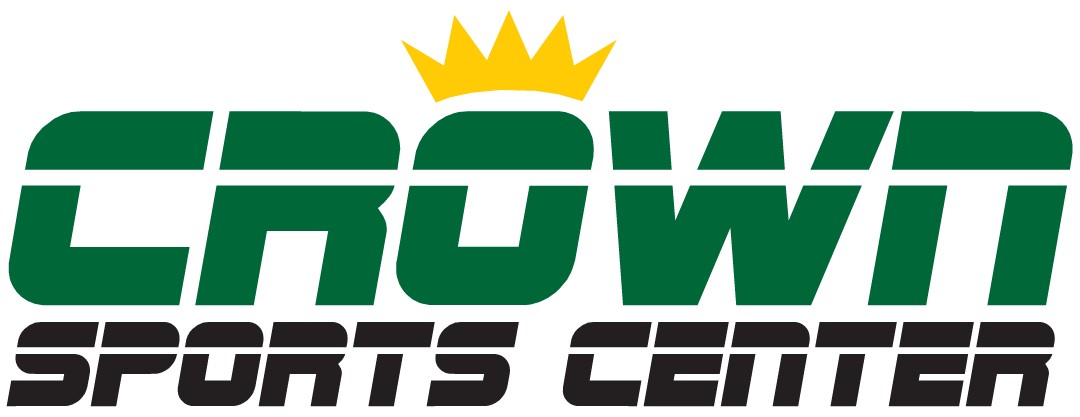 3rd Annual War on the Shore 2017 Futsal TournamentRegistration Deadline:  Friday, December 22nd, 2017Registration Info:  There are limited spaces available for each age group.  Most age groups will fill quickly.  Do not wait to register.  All payments must be received before participation.Scheduling Info:  The Tournament Schedule comes out on Wednesday, December 27th.  Games may start as early as 6 pm on Friday, December 29th.  Each team is guaranteed 3 games. Tournament rules and schedule will be posted on our website.Rosters:  All teams must turn in completed rosters; with player’s names, birthdays, and parents signatures.  Rosters will be due by the 1st game. No changes may be made to the roster after the 1st game.There is a $50 cancellation fee for any team withdrawing from the league.There is a $30 returned check fee.Additional information: Contact Chris Roberts @ 410-742-6000 or croberts@crownsportscenter.com